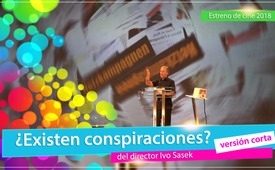 ¿Existen conspiraciones?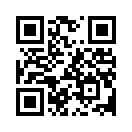 Más de 2.000 personas estuvieron presentes en directo como director y el fundador de la Kla-TV Ivo Sasek reveló pruebas irrefutables de una conspiración. ¿Cómo es eso? Vea su discurso durante el estreno de la película de su último largometraje &quot;Cuatrunidos es mejor!&quot;.¡Hola a todos y bienvenidos! Es fantástico que estéis todos aquí, que os hayáis tomado tiempo. Me alegro mucho.

Ahora desearía, antes de exhibir la película, contestaros a la pregunta: ¿Hay realmente una conspiración? Porque esta es la gran controversia de los medios durante todo el tiempo. En cuanto alguien dice algo, se comenta: “Esto es una teoría de la conspiración, son  unos conspiranoicos.” Y claro que hay meras teorías de la conspiración que son sencillamente un sinsentido del que solo puede decirse: Son meras fantasías, quizá fantasías peligrosas.

Pero ciertamente existe una conspiración, y en sentido amplio, esto es lo que quiero decir a los escépticos que hay aquí entre nosotros, o a todos los que estáis aquí -a los que acabo de saludar por la pantalla- y a todo el mundo que sea escéptico frente a la cuestión “¿existe realmente una conspiración?” Quiero hablaros de una conspiración que hasta ahora nadie ha podido desmentirme. Y que es tan evidente, que ahora tengo una visión de conjunto. Pero esto es solo la punta del iceberg.

Pues yo, Ivo Sasek, vivo desde hace décadas una conspiración que por fin tengo documentada, y de la que esta película forma parte. Ciertamente, no vas a ver esta película en los cines por lo que enseguida te voy a comentar -si se me permite decirlo-. No puedes comprar mis películas en ningún comercio, y aunque estuviéramos en el mercado cinematográfico, no podrías ver mis películas en ninguna sala de cine. Todo esto tiene un motivo.

Todo ello comenzó hace algunas décadas; las difamaciones comenzaron a gotear como caídas del cielo. Llegaron a mi vida personas que empezaron a contar mentiras sobre mí, aunque yo llevaba una vida de entrega total a Dios, que solo quería existir para Dios, solo para ayudar a las personas, sanarlas. Rehabilitábamos con nuestros propios medios a enfermos, drogadictos y enfermos mentales de cualquier clase, y entonces todo comenzó a ir mal como un goteo. Llegó una ola de difamaciones. Ahora digo que una conspiración se abrió paso, primero en las iglesias libres cristianas, después en todo tipo de revistas del ámbito cristiano. Luego se amplió paulatinamente hasta internacionalizarse. De repente, ha llegado a todas las denominaciones, es decir, a círculos totalmente diferentes de las distintas Iglesias, de las verdaderas Iglesias principales.

Cuando como familia cantábamos en algún lugar, nos reuníamos o tocábamos música, aparecían anuncios por todas partes, incluso antes de que llegáramos. De repente aparecieron anuncios de que todas las Iglesias se habían unido y estaban en contra de nosotros. Si esto ocurría en Rumanía, Ucrania o Rusia es irrelevante. Fundamentalmente se notaba que se había puesto en marcha algo contra nosotros, algo incomprensible. Esto me mantuvo ocupado durante años. Yo pensaba que si nosotros curábamos a personas sin tener dinero y sin pedir nada a cambio -habíamos rehabilitado a cientos, miles de personas-, ¿cómo es posible que seamos acosados por todas partes? ¿Qué es lo que no hacemos bien? Pero en algún momento debí preguntarme: ¿qué hacen los otros mal? Porque de ahí surge la persecución y así surgen las conspiraciones. Las conspiraciones no son otra cosa que algo que empieza siendo pequeño y crece hasta que irrumpen y en algún momento muestran su verdadero rostro. 

El hecho es que hubo cientos de ataques amenazadores que iban en aumento. De pronto se interesaban por mi nombre grandes redacciones de periódicos, aunque yo nunca había hecho daño a nadie -solo había dado amor a todas las personas-. De pronto atacaban a toda mi familia. Me atacaron diciendo que maltrataba a toda mi familia, etc. Este artículo se propagaba por toda la prensa y había cientos de artículos de prensa difamadores y calumniosos. También llegó a la televisión y a la radio.

Escribí no menos de 60 réplicas de mi propio puño y letra, lo que resultó muy laborioso. Escribí a cada redacción explicándoles qué era cierto y qué era mentira. Las 60 réplicas fueron, en contra de cualquier ley, apartadas y sencillamente no se publicaron. Esto quiere decir que todo lo que yo intentaba enmendar, no se enmendaba. Se trataba de una conspiración en marcha contra mi vida, contra la vida de mi familia. Imaginad: 60 réplicas y ni una sola fue publicada. Estas son solo las que os cuento, hubo más en realidad.

¡Y ahora se pone emocionante! Debo decir que lo que os he contado hasta ahora, aunque que tal vez le haya removido las entrañas a alguien, fue ciertamente una etapa feliz de mi vida. La buena racha, por así decirlo, finalizó con esta gran persecución en los medios, radio, TV, medios escritos. Hubo sanciones y boicots por toda Europa. He aquí algunos ejemplos de mis trabajos boicoteados, que nunca encontraréis en comercios públicos porque han sido eliminados.

Solo mencionamos nueve películas mías, de las más modernas a más antiguas por ejemplo:

•  „Al principio era el corazón“ – 2016/2017totalmente boicoteada,
•  Los hombres no se roban – 2014
•  Kosima totalmente ingenua – 2012 – boicoteada,
•  Karma, vuelvo - 2010 – boicoteada,
•  Sophie y el jefe de las sectas - 2008 – boicoteada,
•  Los héroes mueren de otra forma - 2006. Aunque esta película ha establecido nuevos estándares -pues hemos rodado una de las mayores superproducciones de acción aquí en Suiza con 1.500 extras, más de 300 actores-, ha sido totalmente boicoteada por todas partes hasta dejarla en nada.

Además he compuesto 
•  Tres musicales costosos y
•  ocho grandes oratorios – todo boicoteado,
•  He escrito 26 libros o libros especializados. Libros que recogen testimonios impecables. Todos boicoteados, no los encontrarás en ningún sitio.
•  2.000 conferencias grabadas – todo boicoteado,
•  Innumerables escritos pequeños  – todo boicoteado,
•  He rodado 46 documentales con datos, conexiones y relaciones con temas mundiales de todo tipo: sistema financiero, evolución de las crisis, los peligros de los móviles, gestión del terrorismo, sexualización temprana, política de emigración. Implementados con cientos de medios técnicos, traducidos a más de 40 idiomas. Todos ellos boicoteados hasta la médula, si quieres decirlo así.

Comenzó con sanciones en nuestras reuniones en Walzenhausen, después de que la televisión suiza nos difamó. De un pensamiento libre inventado nos prohibieron allí las instalaciones multifuncionales. Luego vinieron las salas multifuncionales de los alrededores; se nos negaron, primero en Lust y luego en Maienfeld. En Maienfeld más tarde nos dejaron la sala otra vez.. Desde el 5º AZK la Sala Olma ha sido boicoteada. Negación de la sala por Tamedia. Por cierto, son ellos los que ahora están en caída libre, los que tienen estas grandes divisiones aquí y ahora. También puedo decirle por qué: Porque su malicia debe volver a su cabeza. Que lo que nos han hecho durante décadas, esa es su malicia. ¡Nuestras obras deben manifestarse y sus obras deben manifestarse! Haremos con ellos lo que hicieron a nosotros. Este es el caso en este momento. Pero nos negaron muchas otras salas de reunión por estas campañas de negación, por esta -digo- conspiración.

Luego impusieron sanciones que incluían hasta la entrega de papel y material técnico, por ejemplo, a la empresa Matzenauer -un proveedor de papel- y a otros también, no puedo nombrarlos a todos, no habría tiempo suficiente. Ya no nos suministraban papel para nuestros propios libros autoimpresos. Ahora hemos desarrollado más de 100 estaciones de impresión. Esa es la ventaja de la persecución, tienes que hacerlo todo tú mismo. Fue un ataque directo que andaba más y más hacia la misma dirección: no sólo para empujarnos fuera del mercado público, sino también para atacar nuestro propio trabajo, nuestra propia editorial, que era la única que quedaba,  para que no consiguiéramos más papel.

Lo mismo ocurre con los soportes de audio: cuando quisimos comprar estos sistemas, Siemens se opuso y dijo: &quot;No vendemos ningun sistema a Sasek porque está escrito tal y qual en los periódicos sobre él&quot;. Siemens se retractó cuando les interrogué. Les dije lo que estaban haciendo mal. Así que Siemens ha vuelto a salir de esta situación. Entonces pudimos finalmente comprar el equipo más tarde.
Además de innumerables lugares de rodaje, a veces el mismo día del rodaje, cuando 200 personas ya estaban en la carretera - todo boicoteado, cancelado. Estabas en la calle con 200 personas, a menudo justo antes de empezar.

Luego hubo un boicot contra nuestro negocio de café en Walzenhausen durante décadas. Desde la invasión de la SRF, nuestros 11 niños también han sido perseguidos allí. En la escuela, miseria permanente, discriminación permanente, incluso lesiones corporales.

Pero todos los maestros siempre han declarado que nunca han experimentado a tales niños, siempre han sido su apoyo, siempre han sido su salvación. Y sin embargo, nunca han tenido la espalda para enfrentarse a la conspiración que ha comenzado aquí. Obviamente hemos rivalizado con algo que no sabíamos que íbamos a rivalizar. Porque hacemos que la gente vuelva a estar sana, gratis. Hacemos todo lo que hacemos gratis, todo lo hacemos gratis y eso no les conviene a ciertas personas que viven de mucho dinero.

¡Pero ahora viene aún más grueso!
Desde 2015, hace sólo dos o tres años, todos los grandes bancos nos han negado préstamos. Ahora, por ejemplo:  Estamos haciendo este evento aquí en Alemania hoy, entonces tenemos que depositar alrededor de 80.000 a 100.000 francos para nuestras 40 toneladas de materiales, que necesitamos aquí para tal evento, como seguridad de que devolvemos el material. Esta es una historia de aduanas. Así que cuando quiero obtener 100.000 francos del banco y digo: &quot;Lo necesito y puedo demostrar que tenemos cinco o diez veces la seguridad de este dinero&quot;, se ponen de pie y dicen: &quot;No les damos ningún dinero&quot;. Y luego voy a UBS, a CS, a Raiffeisen-Bank, a Hypo-Vereinsbank - lo mismo en todas partes: &quot;No, no te damos dinero&quot;. Yo digo: &quot;Espera un minuto, ¿cómo estuvo eso? Compré mi primera casa sin un franco de liquidez propia. Ahora tengo diez o veinte veces más seguridad, si es necesario. ¿Cuál es el problema?&quot;. &quot;No podemos decirlo&quot;, dicen. Y luego les digo a la cara -esto fue en UBS- que le dije a la cara de esa persona: &quot;¿Es por lo que hay escrito en el periódico sobre mí? ¿Porque nos denuncian y dicen cosas malas de nosotros?&quot;.

Luego hace un gesto con la cabeza -probablemente no debería haberlo hecho- y dice: &quot;Sí, es así. No queremos tener nada que ver contigo&quot;. Así que todo es parte de lo mismo. ¿Ves lo que es una conspiración? ¿Cómo es posible que todo funcione así? Es más fáci cuando las personas están unidas. Si la gente se conoce y empuja la pelota solo entre ellos, es posible. Todavía puedo servirte el final, porque no he terminado con todo el capítulo. 

Ahora viene el rechazo de todos los festivales de cine. Así es que todo empezó -fuimos seleccionados, de 600 películas, nuestra &quot;Los héroes mueren de forma diferente&quot; fue nominada en Solothurn - el director de este festival de cine más grande de Suiza estaba muy entusiasmado- y entonces los medios de comunicación vinieron. Ahí están los títulos -así que tenemos los periódicos en montones; han dado la voz de alarma y han querido sacarnos del festival, pero no han tenido éxito.

Pero desde esa hora, se han asustado tanto porque los medios de comunicación han invadido todas partes, así  que todo el asunto se ha venido abajo rápidamente desde entonces. Hoy ya no tenemos acceso a ningún festival de cine. Pero cada año presento otra – y también otra vez esta película- a Solothurn. Siempre me devuelven las mismas respuestas, no aceptan nada. 

&quot;La &quot;ingenuidad perfecta de Kosima&quot; ni siquiera fue aprobada por la FSK - la línea de conspiración continúa - ni a partir de los 18 años. Todos conocéis a &quot;Kosima&quot;. Ni siquiera a partir de 18 años, -no se ve ni una gota de sangre, ninguna pelea. Sí, había una pequeña escena de pelea donde algunos heterosexuales y algunos homosexuales estaban peleando en el suelo. 

A saber, nada frívolo, sólo una pequeña escena de pelea. Por la que nos prohibieron, ¡ni siquiera a partir de los 18 años! Tuvimos que quitar esta escena. Ahí tienes el hilo de la historia; estaban los pedófilos, los gays, los travestis que se sentían tan atacados y obviamente era bastante para cerrar una película entera debido a una pequeña escena de pelea. 

Puedes ver por ejemplo un zombi, o donde se cortan cabezas, durante horas se destruyen personas, antes de que se permita nuestra película . Entonces esta película fue boicoteada por toda la Dirección de Educación, porque todas películas son libros de historia suiza filmados, los mejores libros de historia de Suiza incorporados en un emocionante largometraje - entonces llegó la Dirección de Educación y la película estaba totalmente prohibida en todas las escuelas. ¡Aunque las escuelas la querían!

La conspiración contra nosotros continúa. Se niegan a vender nuestras películas ya incluso entre los distribuidores. En aquellas salas de cine donde la película es proyectada, los medios de comunicación les caen encima. De modo que hemos llegado a la conclusión de que todos ellos dependen de una central que coordina a los Medios en masa. Es decir, que la aparente diversidad de medios no es sino una mentira. Han estado presionando a los propietarios de salas de cine, hasta que han conseguido que nos expulsen de todas las cadenas. De todas las tiendas. Estando las películas ya en los negocios, nos fueron devueltas: „¡No vamos a ofrecer más estas películas!“. 

¡Nuestra respuesta –y ahora he de bromear de nuevo– es sencillamente organizar nuestros propios Home-Cinemas! Este va a ser nuestro recibo ante su censura. Tenemos ya unos 1.000 Home-Cinemas. Hoy por hoy organizamos nuestros propios cines nosotros mismos, ¡así que habremos de darles las gracias por obligarnos a ello, efectivamente!

¡Nuestra divisa ante toda dificultad es siempre y sencillamente “ascender“! Si se nos pretende humillar, tenemos que crecer. Permanecer siempre con la suficiente sangre fría. Respirar siempre profundamente, ¿de acuerdo? Que no cunda el pánico. ¿Quién tiene en su manos una cadena de cines propia? Así que hay que tomarlo de forma positiva, todo esto no tiene sino su parte positiva.

Todavía recuerdo, cuando sólo era un niño, de que forma era perseguida la misma cadena Migros, fueron perseguidos como una secta. Era algo catastrófico, en cada esquina se intentaba acabar con Migros. La factura por aquella persecución es, hoy en día, que Migros se ha convertido en la cadena de almacenes más importante del país. Sencillamente han conseguido imponerse, no han escondido la cabeza, y exactamente así es como reaccionamos también nosotros. 

Y digo, si nos bloquean fuere donde fuere: tengo ya un centenar de centros de impresión bien distribuidos.

Pues muy bien, vamos a montar nuestras imprentas propias, nuestras propias editoriales, nuestros centros de producción. Y vamos a hacerlo todo nosotros solos, si vosotros no quereis servir nuestros pedidos. Pero no vamos a permitir que nos cierren el pico, no vamos a dejar que la verdad sea sustituida por la mentira y en cualquier caso no dejaremos que la mentira se mantenga donde destruye a las personas. Vamos a luchar en su contra.

Efectivamente, todo lo que explico aquí y ahora va siempre acompañado por constantes persecuciones de prensa, radio, televisión y artículos insultantes, con la meta puesta en un boicot total. Has de saber sencillamente, que esta película tiene susbtancia, que ha surgido de un mensaje con fondo.

Lo peor para mí es, desde luego, saber que las fiscalías, a pesar de que son conocedoras de esta conspiración, no mueven un dedo. No hay toma de conocimiento de estas cosas, ningún tipo de observación de discriminaciones evidentes de minorías, ahora como mínimo en nuestro caso.

La fiscalía, a la que reclamo ayuda, escupe en dirección contraria y me hace llegar una denuncia. ¿Y por qué me entrega una denuncia? Por haber organizado una reunión, en la que se hablo de asuntos, como por ejemplo la prohibición de hablar ante los tribunales, prohibición de aportar pruebas, prohibición de defender al propio cliente. Ya conocéis el caso de la señora Sylvia Stolz, que ha dado una conferencia en dicha reunión, en la que ha demostrado de que modo fue obligada a abandonar el caso como abogada, sobre asuntos que no está permitido tratar ante los tribunales, sobre pruebas que no está permitido aportar, y prohibición de ejercer la defensa sobre determinados temas. Lo único que ha hecho ella es señalar la existencia de dichos problemas, pero se le acusó acto seguido de haber negado el llamado „holocausto“, pero miles de personas que se encontraban en el auditorio escucharon la verdad de su discurso, y han testificado ante las cámaras: ¡no hay nada de cierto en dicha acusación!

Pero la Fiscalía ha conseguido darle la vuelta a la situación y, en vez de defender nuestro derecho, violado por una persecución dominante, claramente comprobable, ha conseguido ver algo que miles de personas presentes no vieron ni escucharon, algo que nuestro servicio jurídico había examinado previamente y tampoco escuchó nada semejante. Y acusarme a mí de haber callado frente a una presunta negación del holocausto, que como moderador no interrumpí, no rechacé y por ello la fiscalía está dispuesta a poner el asunto ante los tribunales. Así que tengo ante mí un proceso, en el que será tratado el tema. Así que volvemos a comprobar este comportamiento. Pero de todo ello vamos a llevar a cabo un auténtico combate-show naturalmente. No vamos a dejarnos intimidar. Y también en este asunto volvéis a comprobar en que estado se encuentra nuestro sistema judicial.

Y aquí finaliza mi informe. Para mí lo importante es que comprendáis claramente lo siguiente: hay una conspiración (contra nosotros).

Hoy te sientas aquí y miras esta película, si eras un escéptico, yo te digo: a más tardar a partir de hoy vas a creer que realmente existe una conspiración. Si conoces todas mis películas, sabes de sobra que no filmamos películas de contenido malo. Lo hemos escuchado al principio, son películas de alto valor moral. 

Pero el problema es que se basan en verdades, en auténticas testificaciones de testigos, sobre datos, de ahí que sean peligrosas.

Pero el punto es que tu puedes filmar cualquier cosa; toda película sobre Zombies o James Bond, pueden ser vistas en cuaqluier cine a partir de los 12 años de edad. En cada una de ellas corren la sangre y las masacres, si ello te interesa. Mientras no pongas el foco en culpables concretos o etiquetes grupo alguno, puedes filmar lo que te de la gana.

Pero si se te ocurre pensar en los auténticos culpables y trasponer sus acciones en un auténtico guión, ya es otra cosa, es peligroso. Si pisas los cordones de quienes se encuentran realmente detrás de los acontecimientos, saltarán sobre tí de entre los matorrales, antes de que te des cuenta de que has puesto el dedo en la llaga. Y fijaros, para mostraros una última prueba, semejante desigualdad y discriminación en la jurisprudencia de hoy en día:

Hemos filmado como Kla-TV en el último par de años no menos de 9.400 emisiones y películas para mostrar las injusticias reinantes del mayor calibre. Documentadas con miles de fuentes, los peores crímenes de guerra y crímenes financieros, los peores crímenes de la industria farmacéutica, los peores crímenes de pedofilia y los peores crímenes políticos

¡Y ninguna de estas 9.400 producciones han sido siquiera señaladas con un dedo por la fiscalía, absolutamente nada! Todo permanece parado. Pero si me callo sobre una cuestión concreta, sobre lo que se supone que otra persona ha dicho, se toman cartas en el asunto. Así que con ello creo haber demostrado sobradamente que existe una conspiración evidente. 

Os deseo a todos, a pesar de la larga presentación, que disfrutéis de la película.

Nos tomamos la situación con calma. Estamos todavía aquí dando la batalla, y hemos aprendido; hemos madurado. Es lo que toca mientras un hombre vive, es lo suyo permanecer en pie aquí y ahora. ¿De acuerdo?de is.Fuentes:www.panorama-film.chEsto también podría interesarle:---Kla.TV – Las otras noticias ... libre – independiente – no censurada ...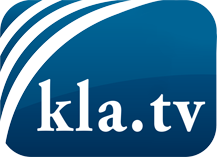 lo que los medios de comunicación no deberían omitir ...poco escuchado – del pueblo para el pueblo ...cada viernes emisiones a las 19:45 horas en www.kla.tv/es¡Vale la pena seguir adelante!Para obtener una suscripción gratuita con noticias mensuales
por correo electrónico, suscríbase a: www.kla.tv/abo-esAviso de seguridad:Lamentablemente, las voces discrepantes siguen siendo censuradas y reprimidas. Mientras no informemos según los intereses e ideologías de la prensa del sistema, debemos esperar siempre que se busquen pretextos para bloquear o perjudicar a Kla.TV.Por lo tanto, ¡conéctese hoy con independencia de Internet!
Haga clic aquí: www.kla.tv/vernetzung&lang=esLicencia:    Licencia Creative Commons con atribución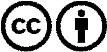 ¡Se desea la distribución y reprocesamiento con atribución! Sin embargo, el material no puede presentarse fuera de contexto.
Con las instituciones financiadas con dinero público está prohibido el uso sin consulta.Las infracciones pueden ser perseguidas.